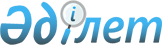 О внесении изменений и дополнений в постановление акимата города Астаны 
N 3-1-55п от 10 января 2003 года
					
			Утративший силу
			
			
		
					Постановление акимата города Астаны от 4 марта 2003 года N 3-1-478п. Зарегистрировано Управлением юстиции города Астаны 1 апреля 2003 года N 253. Утратило силу постановлением Акимата города Астаны от 26 августа 2005 года N 26-10-637п



      В соответствии с 
 постановлением 
 Правительства Республики Казахстан от 21 января 2003 года N 66 "Об утверждении Правил формирования и аккредитации специализированных субъектов инновационной деятельности", 
 постановлением 
 акимата города Астаны от 10 января 2003 года N 3-1-55п "О некоторых вопросах поддержки субъектов малого предпринимательства" (зарегистрировано в Управлении юстиции от 30 января 2003 года N 242), в целях упорядочения создания и предоставления льготных условий субъектам малого предпринимательства - акимат города Астаны постановляет:




      1. Внести следующие изменения и дополнения в 
 постановление 
 акимата города Астаны от 10 января 2003 года N 3-1-55п "О некоторых вопросах поддержки субъектов малого предпринимательства":



      1) пункт 1 изложить в следующей редакции: 



      "1. Утвердить прилагаемые Правила предоставления субъектам малого предпринимательства в аренду на льготных условиях производственных площадей бизнес-инкубатора "Астана-инновация" (далее - Бизнес-инкубатор) государственного коммунального предприятия на праве хозяйственного ведения "Центр поддержки малого бизнеса города Астаны" (далее - Центр).";



      2)  в приложении к постановлению:



      наименование Правил изложить в следующей редакции: "Правила предоставления субъектам малого предпринимательства в аренду на льготных условиях производственных площадей Бизнес-инкубатора "Астана-инновация" государственного коммунального предприятия на праве хозяйственного ведения "Центр поддержки малого бизнеса города Астаны";



      в пункте 1 после слов "19 марта 2001 года N 574" дополнить словами ", 
 постановления 
 Правительства Республики Казахстан от 21 января 2003 года N 66 "Об утверждении Правил формирования и аккредитации специализированных субъектов инновационной деятельности,";



      пункт 3 изложить в следующей редакции:



      "3. В Бизнес-инкубаторе права на льготы предоставляются субъектам малого предпринимательства, причем это должны быть начинающие предприниматели или действующие хозяйствующие субъекты малого предпринимательства с инновационными проектами, направленными на производство импортозамещающей и экспортоориентированной продукции, при этом срок их деятельности и пребывания в Бизнес-инкубаторе должен составлять от одного года и не более трех лет";      



      в пункте 4 после слов "малого предпринимательства" добавить слово "Центром";



      подпункт 1) пункта 4 изложить в следующей редакции: "освобождение от уплаты по теплоснабжению в размере до 100 (сто) процентов";



      подпункт 2) пункта 4 изложить в следующей редакции: "освобождение от уплаты по аренде производственных площадей в размере до 100 (сто) процентов";



      пункт 5 исключить;



      в пункте 7 слова "(далее - Центр)" исключить;



      подпункт 2) пункта 32 изложить в следующей редакции: 



      "2) отказ от дальнейшего пребывания его на территории Бизнес-инкубатора до истечения 1 (одного) года аренды. В этом случае субъект малого предпринимательства обязан возместить расходы Центра по предоставленным льготам в полном объеме;".




      2. Контроль за исполнением настоящего постановления возложить на заместителя акима города Астаны Муханова К.К.



      3. Настоящее постановление вступает в силу с момента опубликования.


      


Аким города Астаны             А. Джаксыбеков



      


Визы:




      Есилов С.С.          Иргибаев М.С.




      Муханов К.К.         Тусупбеков А.Н.




      Шакиров А.А.         Яковлева Т.И.




      Абдрказаков С.М.     Ильясов Т.А.




      Мухамбетказы М.Б.


					© 2012. РГП на ПХВ «Институт законодательства и правовой информации Республики Казахстан» Министерства юстиции Республики Казахстан
				